Ladies Ancient Order of Hibernians, Inc.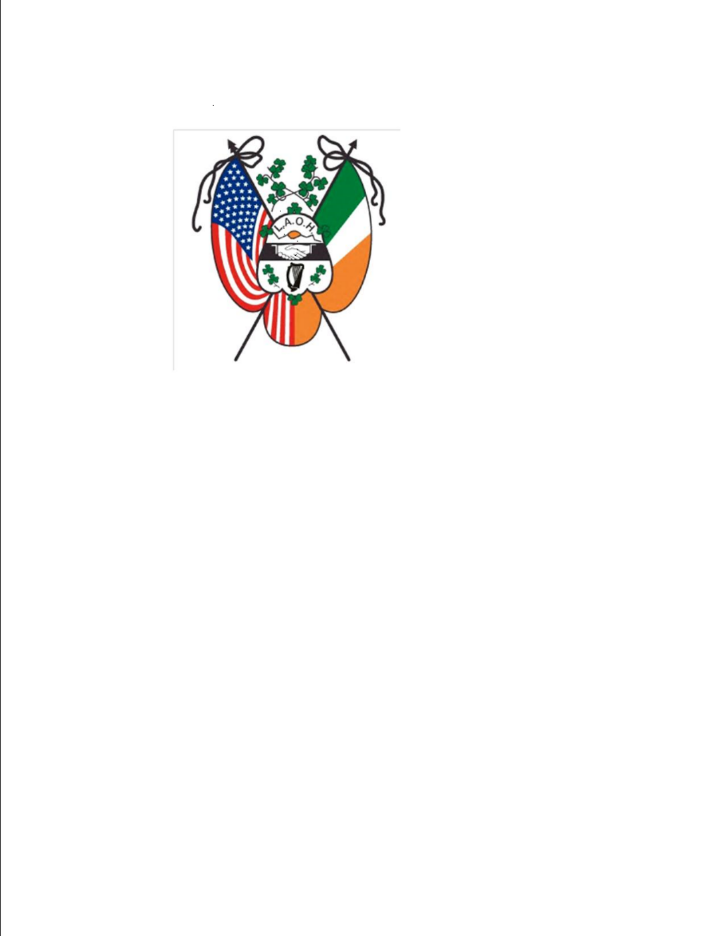 National Irish History Contest2022-2023 School YearORGANIZED IN 1894LAOH IRISH HISTORIAN – IRISH HISTORY CONTEST RULES The LAOH National Irish Historian is to submit the Irish History Topics, Student Rules, and Judging Criteria to the State Irish Historians no later than August 10, 2022. Information is to be sent electronically and is to be posted on the National Website, www.ladiesaoh.com. The State Irish Historians are to forward the information to County Board and Division Historians and Presidents no later than September 1, 2022. Information is to be sent electronically and may be posted on your websites and social media sites.  The Division Irish Historian is to provide the LAOH Irish History Contest information to local division members. She is to forward the National Irish History Contest information to the local schools in her area. She is to make every effort to inform home schooled students of the National Irish History Contest. Students do not need to be Irish to enter the National Irish History Contest. The Division Irish Historian is to publicize the National Irish History Contests no later than September 15, 2022. Students entering the 2022-2023 National LAOH Irish History Contest are to be given a copy of the following: (1) School Invite Letter, (2) Student Rules, and (3) Judging Criteria. Students participating should submit their entries to the local LAOH Irish Historian electronically. The Deadline for receiving student submissions is November 15, 2022. All submissions must be submitted to the local LAOH Division.LAOH IRISH HISTORIAN JUDGING INSTRUCTIONS The Division Irish Historian is to begin the judging process on November 16, 2022. Student entries are to be judged blindly. Thus, the Division Irish Historian is to assign a number to each student submission on the Title Page and the First Page of the student’s submission. The Title Page of each student’s submission is to be removed prior to be given to a judge to be evaluated. A minimum of three (3) judges is required for all Divisions, County Boards, State Boards and National Board Levels. The LAOH Irish Historian, at each Organizational level, is to utilize a committee of qualified judges with knowledge of Irish History and a general knowledge of English grammar to evaluate student entries at Level 1 and Level 2. The judges shall determine the winners at each level using the LAOH National Irish History Contest Rules and Judging Criteria. The Irish Historian at each level shall determine the recommended score to be achieved to move the student submission to the next level. Each entry is to be evaluated using the following criteria categories which have a designated point value: (1) Comprehension, (2) Writing Skill, (3) Organization of material, (4) Conclusion Drawn, and (5) Creativity in addressing the topic. A total of 100 points is available to be awarded. Here is a summary of each category: Comprehension (1-35 points) – Knowledge of topic with evidence of support from chosen references. The project demonstrates ability to grasp wider implications of topic.Writing (1-20 points) – Presentation is free of distracting spelling and punctuation errors. Effective sentence structure and transitions are present. Organization (1-15 points) – Material presented has obvious beginning, middle and cumulative ending. All expressions are clear and effective.Conclusion (1-15 points) – Material presented is chronological and clear. The material leads to a sound ending and answers the topic’s question/s.Creativity (1-15 points) – The approach to the project shows original thought and presentation.Judges are not to forward to the next level any student submission that does not meet the judging criteria, does not speak on the correct topic, and is not in the correct format. No markings should appear on the student entry as it is being judged blindly at each level. If a student entry is advanced to the next level with any markings, edits, scores, other than the number given to identify the submission to the proper student, the submitted work is to be disqualified at the next level. Student submissions are to be submitted electronically to the next level.The Irish Historian shall provide to her selected judges, the Judges Contest Judging Criteria to assist each Judge in recording student scores. Each student submission is to be evaluated using the Contest Judging Criteria. The questions in each category on the Contest Judging Criteria Sheet are suggested questions and are not limiting criteria for the Judges, but rather they are provided to assist the Judges with minimum criteria to consider when evaluating each student submission.It is recommended that LAOH Division, County Boards, and State Boards determine their Awards for 1st Place and 2nd Place at each Level prior to forwarding the National History Contest material to interested students and/or posting any information about the National Irish History Contest. Additional recognition awards may be publicized for student submissions that may be forwarded to the next judging level which were not awarded either 1st Place, or 2nd Place.Calendar for forwarding student submissions electronically is as follows:Maximum of seven (7) Student submissions from Division Level to County Board, if applicable, no later than December 15, 2022. If no County Board Level, student submissions are to be submitted to the State Board Level no later than December 15, 2022.Maximum of seven (7) Student submissions from County Board Level, if applicable, to the State Board Level no later than January 15, 2023.Maximum of seven (7) student submissions are to be judged by the National Board’s selected judges with Award Winners for 1st Place and 2nd Place in Level 1 and Level 2 to be announced no later than March 31, 2023. The National Board’s monetary awards are as follows:Level 1: Grades 6-8 – 1st Place $500 and 2nd Place $250Level 2: Grades 9-12 – 1st Place $1,000 and 2nd Place $500 